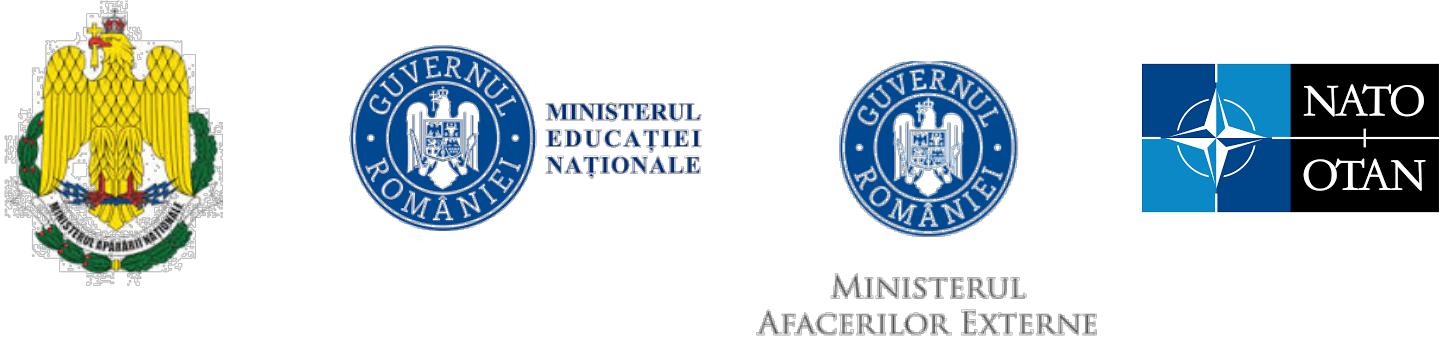 Cu ocazia împlinirii în anul 2019 a 15 ani de la aderarea României la NATO și 70 de ani de la înființarea Organizației Nord-Atlantice, Ministerul Apărării Naționale, în parteneriat cu Ministerul Afacerilor Externe și cu Ministerul Educației Naționale, sub umbrela campaniei de informare publică „#WeAreNATO”, lansează campania „România – 15 ani în NATO. 70 de ani de la înființarea Organizației Nord-Atlantice”. Concursul ”Cea mai bună lucrare cu tematică militară prezentată într-o sesiune de comunicări științifice a studenților din instituțiile de învățământ superior cu programe de studii în medicnă și farmacie” face parte din această campanie care are ca scop promovarea valorilor fundamentale ale statului, Armatei României și ale NATO.Regulament de participare la concursul cu tema”Cea mai bună lucrare cu tematică militară prezentată într- o sesiune de comunicări științifice a studenților din instituțiile de învățământ superior cu programe de studii în medicină și farmacie”ORGANIZATORII CONCURSULUIOrganizatorii acestui concurs sunt Ministerul Apărării Naționale, prin Institutul Medico-Militar, împreună cu Ministerul Educației Naționale, prin Universitatea de Medicină, Farmacie, Științe și Tehnologie din Tîrgu Mureș.Sunt eligibili pentru a câștiga premiile puse în joc studenții care aparțin unei instituții de învățământ superior din România și sunt înscriși la un program de studii în medicină și farmacie.Concursul se va derula conform prevederilor prezentului Regulament, obligatoriu pentru toți studenții participanți.1ÎNSCRIEREARespectând integral procedurile de participare enunțate la punctul III din prezentul regulament, înscrierea la Concursul ”Cea mai bună lucrare cu tematică militară prezentată într-o sesiune de comunicări științifice a studenților din instituțiile de învățământ superior cu programe de studii în medicină și farmacie” se realizează prin accesarea site-ului https://www.umfst.tg.ro/,  completarea datelor și încărcarea fișierului care conține lucrarea înscrisă în concurs.PROCEDURA DE PARTICIPARE SI DESFASURARE A CONCURSULUIPentru ca o lucrare să fie validă și să intre în procesul de evaluare, autorul trebuie să accepte prevederile regulamentului de participare la concurs și să urmeze procedura de înseriere individuală conform celor menționate la paragraful II, până la data de 31 august 2019, orele 16:00. Lucrările depuse după termenul limită nu vor fi luate în considerare.Juriul care va evalua lucrările va fi format din cadre didactice din instituțiile organizatoare.În perioada 1 – 30 septembrie 2019, juriul competiției va evalua lucrările înscrise în concurs și va întocmi clasamentul competiției pe baza punctajului obținut. Vor fi acordate un premiu I, un premiu II și un premiu III.Câștigătorii vor fi anunțați în data de 10 octombrie 2019 prin publicare pe site-ul www.mapn.ro și https://www.umfst.tg.ro/ .Premierea se va face în cadrul unei festivități organizate pe 25 octombrie 2019 la Cercul Militar Național. IV.	CONDITIILE DE PARTICIPARELa concurs poate participa orice student din România care îndeplinește următoarele condiții:aparține unei instituții de învățământ superior din România și este înscris la un program de studii în medicină și farmacie;a participat cu lucrarea înscrisă la o sesiune de comunicări științifice;2subiectul lucrării are tematică în domeniul medical militar;își completează corect toate datele cerute în formularul de înscriere;este de acord cu publicarea numelui pe paginile de web unde se promovează concursul și rezultatele acestuia (, www.mapn.ro), în cazul în care este desemnat câștigător al concursului.Nu se percepe taxă de participare.Un student poate înscrie o singură lucrare și poate primi un singur premiu.În cazul în care potențialii câștigători ai premiilor refuză premiile, următorii clasați vor fi nominalizați pentru a fi premiați.Prin înscrierea la concurs, participanții confirmă cunoașterea prevederilor Regulamentului și își exprima acordul în privința acestora. Participarea la acest concurs implică obligativitatea respectării prevederilor prezentului Regulament. PERIOADA ȘI LOCUL DE DESFASURAREPerioada de desfășurare a concursului va fi 9 mai 2019 – 25 octombrie 2019.Participanții pot proveni din orice instituție de învățământ superior cu programe de studii în medicină și farmacie din România, transmiterea și evaluarea lucrărilor se va face folosind mediul online.Premierea se va desfășura la București, în cadrul unei festivități prilejuite de sărbătorirea Zilei Armatei Române. VI.	PREMIILE ACORDATEPremiile acordate vor consta în obiecte, asigurate de Direcția Medicală, precum și o zi de pregătire în cadrul programului ”Militar pentru o zi” într-o unitate militară subordonată Statului Major al Forțelor Aeriene.Numărul și valoarea premiilor acordate în obiecte vor fi anunțate direct în cadrul festivității de premiere și vor fi direct proporționale cu volumul sponsorizărilor atrase.Câștigătorii nu vor primi contravaloarea în bani a premiilor oferite. De asemenea, premiile nu sunt transmisibile către alte persoane.3VII.	ACORDAREA PREMIULUIPremiile vor fi înmânate câștigătorilor prin confruntarea datelor de identificare, așa cum au fost ele completate (transmise) la înscrierea în Concurs, cu datele din buletinul de identitate/cartea de identitate.Neidentificarea oricăruia dintre câștigători ca urmare a indicării unor date invalide în formularul de înregistrare, atrage decăderea acestuia din drepturi în sensul pierderii premiului câștigat.VIII.	L1MITAREA RĂSPUNDERIIOrganizatorului nu ii revine nicio răspundere pentru:formularele care nu conțin toate datele obligatorii sau nu permit confirmarea identității participantului sau care conțin informații false;orice alte costuri ale câștigătorilor în legătură cu intrarea în posesia premiilor, altele decât cele aflate în sarcina sa conform prezentului regulament și dispozițiilor legale;imposibilitatea unui câștigător de a intra în posesia premiului din motive ce exclud culpa Organizatorului.IX.	INFORMAREA PARTICIPANȚILORPrin participarea la aceste concursuri, participanții sunt de acord ca datele lor de identitate să intre in baza de date a organizatorului, cu respectarea dispozițiilor Legii nr. 677/ 2001 și a Regulamentului UE 679 din 2016 privind protecția persoanelor cu privire la prelucrarea datelor cu caracter personal și libera circulație a acestor date.Prin acceptarea premiului câștigat, câștigătorul este de acord ca numele și datele sale de identificaresă poată fi făcute publice și folosite în scopuri publicitare sau mediatice de către organizator în materiale tipărite, audio sau video, fără ca acesta (câștigătorul) să emită pretenții financiare împotriva organizatorului pentru realizarea acestor operațiuni. Tuturor participanților le sunt garantate drepturile în conformitate cu Legea nr. 677/2001 și a Regulamentului UE 679 din 2016 privind4protecția persoanelor cu privire la prelucrarea datelor cu caracter personal și libera circulație a acestor date, în special drepturile persoanei vizate cu privire la informare, la accesul la date, dreptul de intervenție, de opoziție, de a se adresa instanței competente și de plângere către autoritatea de supraveghere.FORȚA MAJORĂPentru scopul acestui Regulament, forța majoră înseamnă orice eveniment care nu poate fi prevăzut, controlat sau remediat de către Organizator, inclusiv imposibilitatea Organizatorului din motive independente de voința sa și a cărui apariție îl pune pe acesta din urmă în imposibilitatea de a-și îndeplini obligațiile asumate prin Regulament. XI.	LITIGIIEventualele litigii apărute între Organizator și participanții la concurs se vor soluționa pe cale amiabilă, iar în cazul în care aceasta nu va fi posibilă, litigiile vor fi soluționate în instanțele judecătorești.Eventualele reclamații legate de derularea concursului se pot trimite pe adresa de e-mail a Organizatorului în termen de maxim 3 zile lucrătoare de la data anunțării publice a câștigătorilor. După expirarea acestui termen, Organizatorul nu va mai lua în considerare nicio reclamație.XII.	ALTE CLAUZEPrin participarea la prezentul concurs, participanții sunt de acord să respecte toate regulile și alte condiții stabilite prin prezentul regulament oficial. În cazul în care Organizatorul constată că un câștigător nu a îndeplinit și/sau nu a respectat condițiile stipulate de regulamentul oficial al Concursului, își rezerva dreptul de a suspenda oricând drepturile și beneficiile ce revin câștigătorului,fără alte despăgubiri sau plăți. Organizatorul își rezerva dreptul de a oferi mai multe premii decât cele prevăzute în prezentul regulament. Organizatorul este îndreptățit să ia toate măsurile necesare în caz de tentativă de fraudă a sistemului, abuz sau orice alte tentative care ar putea afecta imaginea sa și/sau a instituțiilor partenere în acest concurs.5Aprobat de:6Formular de înscriere la concursul cu tema”Cea mai bună lucrare cu tematică militară prezentată într-o sesiune de comunicări științifice a studenților din instituțiile de învățământ superior cu programe de studii medicină și farmacie”Nume:Prenume:CNP:CI/BI:Universitatea:Facultatea:Specializarea:An:Titlu lucrare:Manifestarea științifică unde a fost susținută lucrarea:Motivarea pe scurt a tematicii în domeniul militar:7FuncțiaNume și prenumeSemnătura